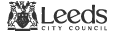  Fostering ServiceFoster Carer Annual Personal Development Plan (PDP) and Review_______________________________________________________________________________________________________GuidanceThe purpose of this PDP and review is to help you and your Supervising Social Worker (SSW) identify areas where you can continue to develop your knowledge and skills once you have completed your initial induction year.  It is reviewed and agreed annually at a meeting with your SSW and progress on achieving this PDP will be discussed regularly with you, including during Supervisory Visits. ______________________________________________________________________________The Plan and Review will:Identify Payment for Skills (PFS) training requirements and any additional training considered appropriate to your needsIdentify opportunities (including Support Groups) in order to develop knowledge and skillsDuring the annual meeting you will:Review your performance against key tasks, objectives and standards (e.g. those linked to CWDC / TDS certification expectations)Identify training & development needs for the coming year together with how this will be achievedReview and plan Support Group attendance and development / learning in support groupsDiscuss your suggestions for improving training and development Recording progress throughout the year:Complete a Reflective Learning Log after attending any training or development eventShare your Reflective Learning Logs with your SSW during Supervisory VisitsYour SSW will update your case file training record after each Supervisory VisitYou will retain a signed copy of this PDP which will also be kept on your Frameworki foster carer file Documents that can be referenced to inform your PDP:PFS Tasks and Skills Competency FrameworkTraining CalendarPFS Training Framework (includes Mandatory, Core and Additional training courses) CWDC / TDS Standards materialsYour Frameworki Training Record via your SSW____________________________________________________________________________________________________Personal Development PlanFoster Carer / Name: Supervising Social Worker / Name: Date of PDP meeting: Review of Last 12 MonthsPlan for Next 12 MonthsSignatures:Foster Carer:							                      Date: 				Supervising Social Worker:					                      Date: Team Manager:								       Date:	Training attended / Development achieved and learning outcomes (please include PFS requirements / additional training / Continuous Professional Development – CPD / use of Reflective Learning Logs)Reasons for not achieving any targets / feedback on quality of training attended:Support Groups  (include attendance / development and learning)Any outstanding training and development needs from last 12 months: Training and Development plan for next 12 months and how this will be achieved (include PFS requirements / additional training / development / CPD etc.)Support Groups (include attendance / development and learning)